RAPORT O STANIE GMINY TOKARNIA 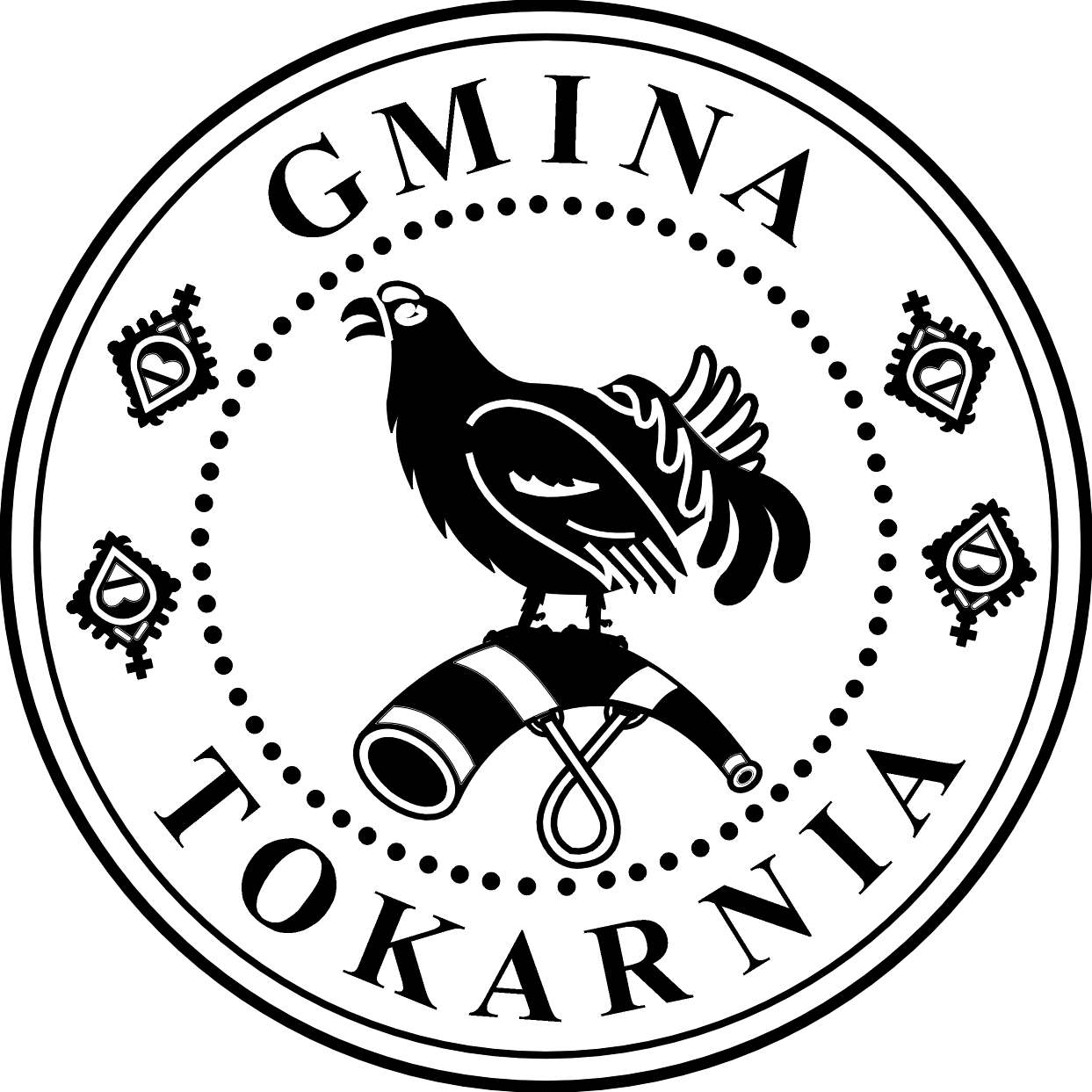                                                     TOKARNIA 2018     RAPORT O STANIE GMINY TOKARNIA za rok 2018 zgodnie z ustawą  o samorządzie gminnym  (Art. 28aa ust. 1 i 2 ustawy o samorządzie gminnym, Dz.U. z 2018 r. poz. 130) obejmuje przede wszystkim podsumowanie działalności wójta w roku poprzednim (stan na 31.12.2018 r.), a w szczególności realizację polityk, programów i strategii, uchwał rady gminy i budżetu obywatelskiego. Ponadto znalazła się w nim krótka charakterystyka działań Urzędu Gminy w Tokarni oraz jednostek organizacyjnych gminy z dziedziny: realizacji gminnych inwestycji, ochrony środowiska, oświaty, pomocy społecznej, kultury i sportu.   ( Sprawy budżetowe zostaną natomiast szczegółowo omówione przy podejmowaniu uchwały absolutoryjnej dla wójta gminy).Spis zagadnieńWstęp -ogólna charakterystyka gminy     …………………………………..2                                                    I Zakres działania i zadania gminy  ………………………………………...5II Podstawowe zadnia i uprawnienia wójta gminy……………………….....61. Struktura organizacyjna urzędu ……………………………………….....7III Realizacja zadań wójta w 2018 roku1. Realizacja dokumentów planistycznych ( polityki, strategie, programy)...82. Realizacja uchwał organu stanowiącego………………………………...143. Realizacja budżetu obywatelskiego i funduszu sołeckiego……………...184. Realizacja zadań Gminy Tokarnia w 2018 roku z zakresu:a) Inwestycji ……………………………………………………………….19b) Ochrony środowiska …………………………………………………….20c) Oświaty  …………………………………………………………………22d) Pomocy społecznej………………………………………………………24e) Kultury i sportu…………………………………………………………..28                                                                                                                opr. Marian CieślikWstęp -ogólna charakterystyka gminy        Gmina Tokarnia to gmina wiejska. Należy do województwa małopolskiego, powiatu myślenickiego. Gmina Tokarnia liczyła na 31.12.2018 roku 8 912 mieszkańców, czyli zamieszkuje ją około 7% ludności powiatu. Gmina stanowi 10,2% powierzchni powiatu. Do Gminy Tokarnia należą następujące wsie: Bogdanówka ( 676 mieszkańców), Krzczonów ( 2397 mieszkańców) , Skomielna Czarna ( 1728 mieszkańców), Tokarnia ( 3401 mieszkańców), Więciórka ( 499 mieszkańców) i Zawadka ( 211 mieszkańców). Natomiast struktura mieszkańców gminy przedstawia się następująco.Struktura ludności gminy Tokarnia          W większości gospodarstw w Gminie Tokarnia źródłem utrzymania jest działalność poza rolnicza. W 2018 roku ( stan na 31.12.2018 r.) zarejestrowanych było w Gminie 390 podmiotów gospodarczych ( wpisy ze względu na główne miejsce wykonywania działalności) oraz 355 wpisów dla miejsca zamieszkania przedsiębiorcy. 
          Na terenie gminy nie znajdują się większe zakłady przemysłowe, funkcjonują tylko zakłady rzemieślnicze i firmy usługowe. Największa koncentracja zainwestowania występuje w dolinie rzeki Krzczonówki i potoków Bogdanówka i Więcierża. W przeważającej części tereny zainwestowane, to tereny zabudowy mieszkaniowej zagrodowej i jednorodzinnej. Tereny zainwestowane zajmują ok. 5% ogólnej powierzchni Gminy.
         W gminie Tokarnia na 1000 mieszkańców pracuje 58 osób . 65,3% wszystkich pracujących ogółem stanowią kobiety, a 34,7% mężczyźni. Bezrobocie rejestrowane w gminie Tokarnia wynosiło w 2017 roku 2,8% (3,3% wśród kobiet i 2,4% wśród mężczyzn). W 2017 roku przeciętne miesięczne wynagrodzenie brutto w gminie Tokarnia wynosiło 3 745,92 PLN, co odpowiada 82.70% przeciętnego miesięcznego wynagrodzenia brutto w Polsce. Wśród aktywnych zawodowo mieszkańców gminy Tokarnia 533 osób wyjeżdża do pracy do innych gmin, a 57 pracujących przyjeżdża do pracy spoza gminy - tak więc saldo przyjazdów i wyjazdów do pracy wynosi -476. 41,7% aktywnych zawodowo mieszkańców gminy Tokarnia pracuje w sektorze rolniczym (rolnictwo, leśnictwo, łowiectwo i rybactwo), 25,1% w przemyśle i budownictwie, a 12,7% w sektorze usługowym (handel, naprawa pojazdów, transport, zakwaterowanie i gastronomia, informacja i komunikacja) oraz 0,9% pracuje w sektorze finansowym (działalność finansowa i ubezpieczeniowa, obsługa rynku nieruchomości).            W 2018 roku w gminie Tokarnia stwierdzono 40 przestępstw ( przy 36 w 2017 r.). dominują przestępstwa gospodarcze ( 7), kradzieże (7), nietrzeźwi kierujący (4). Oznacza to nieco ponad 3% wszystkich przestępstw z powiatu. Jest to wartość znacznie mniejsza od wartości dla województwa małopolskiego oraz znacznie mniejsza od średniej dla całej Polski. Pozwala to na wysuniecie wniosku, ze Gmina Tokarnia jest bezpiecznym rejonem.  Należy podkreślić, że na terenie gminy doszło dodatkowo do 34 zdarzeń drogowych ( 6 rannych i 1 osoba zginęła). W 2018 roku policjanci podjęli na terenie gminy łącznie 152 interwencje oraz prowadzili  działania operacyjne i prewencyjne ( spotkania w szkołach i z mieszkańcami, szkolenia i pogadanki). Działał także w Tokarni Lokal Przyjęć Obywateli, gdzie dyżury pełnił dzielnicowy. Dzielnicowi w 2018 roku przeprowadzili 157 procedur w ramach „Niebieskich kart” ( w 2017 roku 136).            Wskaźnik wykrywalności sprawców przestępstw dla wszystkich przestępstw ogółem w gminie Tokarnia wynosi 74,00% i jest mniejszy od wskaźnika wykrywalności dla województwa małopolskiego oraz nieznacznie większy od wskaźnika dla całej Polski. I Zakres działania i zadania gminy      Do zakresu działania gminy należą wszystkie sprawy publiczne o znaczeniu lokalnym, niezastrzeżone ustawami na rzecz innych podmiotów. Jeżeli ustawy nie stanowią inaczej, rozstrzyganie w sprawach, o znaczeniu lokalnym, niezastrzeżone ustawami na rzecz innych podmiotów. Do zadań własnych gminy należą  w szczególności zadania własne obejmujące sprawy:ładu przestrzennego, gospodarki nieruchomościami, ochrony środowiska i przyrody oraz gospodarki wodnej,gminnych dróg, ulic, mostów, placów oraz organizacji ruchu drogowego,wodociągów i zaopatrzenia w wodę, kanalizacji, usuwania i oczyszczania ścieków komunalnych, utrzymania czystości i porządku oraz urządzeń sanitarnych, wysypisk i unieszkodliwiania odpadów komunalnych, zaopatrzenia w energię elektryczną i cieplną oraz gaz,lokalnego transportu zbiorowego,ochrony zdrowia,pomocy społecznej, w tym ośrodków i zakładów opiekuńczych,gminnego budownictwa mieszkaniowego, edukacji publicznej,kultury, w tym bibliotek gminnych i innych instytucji kultury oraz ochrony zabytków i opieki nad zabytkami,kultury fizycznej i turystyki, w tym terenów rekreacyjnych i urządzeń sportowych,targowisk i hal targowych,zieleni gminnej i zadrzewień,cmentarzy gminnych,porządku publicznego i bezpieczeństwa obywateli oraz ochrony przeciwpożarowej i przeciwpowodziowej, w tym wyposażenia i utrzymania gminnego magazynu przeciwpowodziowego,utrzymania gminnych obiektów i urządzeń użyteczności publicznej oraz obiektów administracyjnych,polityki prorodzinnej, w tym zapewnienia kobietom w ciąży opieki socjalnej, medycznej i prawnej,wspierania i upowszechniania idei samorządowej, w tym tworzenia warunków do działania i rozwoju jednostek pomocniczych i wdrażania programów pobudzania aktywności obywatelskiej;promocji gminy,współpracy z organizacjami pozarządowymi,współpracy ze społecznościami lokalnymi i regionalnymi innych państw.Ustawy określają, które zadania własne gminy mają charakter obowiązkowy.     Przekazanie gminie, w drodze ustawy, nowych zadań własnych wymaga zapewnienia koniecznych środków finansowych na ich realizację w postaci zwiększenia dochodów własnych gminy lub subwencji.
      Ustawy mogą nakładać na gminę obowiązek wykonywania zadań zleconych z zakresu administracji rządowej, a także z zakresu organizacji przygotowań i przeprowadzenia wyborów powszechnych oraz referendów. Zadania z zakresu administracji rządowej gmina może wykonywać również na podstawie porozumienia z organami tej administracji. Gmina może wykonywać zadania z zakresu właściwości powiatu oraz zadania z zakresu właściwości województwa na podstawie porozumień z tymi jednostkami samorządu terytorialnego. Spory majątkowe wynikłe z porozumień, rozpatruje sąd powszechny. W celu wykonywania zadań gmina może tworzyć jednostki organizacyjne, a także zawierać umowy z innymi podmiotami, w tym z organizacjami pozarządowymi. Gmina oraz inna gminna osoba prawna może prowadzić działalność gospodarczą wykraczającą poza zadania o charakterze użyteczności publicznej wyłącznie w przypadkach określonych w odrębnej ustawie. Formy prowadzenia gospodarki gminnej, w tym wykonywania przez gminę zadań o charakterze użyteczności publicznej, określa odrębna ustawa. Wykonywanie zadań publicznych może być realizowane w drodze współdziałania między jednostkami samorządu terytorialnego. Gminy, związki międzygminne oraz stowarzyszenia jednostek samorządu terytorialnego mogą sobie wzajemnie bądź innym jednostkom samorządu terytorialnego udzielać pomocy, w tym pomocy finansowej.II Podstawowe zadania i uprawnienia wójta gminyZgodnie z ustawą o samorządzie gminnym, Wójt wykonuje uchwały rady gminy oraz zadania gminy określone przepisami prawa.
Do zadań wójta w szczególności należy :
-  przygotowywanie projektów uchwał rady gminy
-  określanie sposobu wykonywania uchwał
-  gospodarowanie mieniem komunalnym
-  wykonywanie budżetu
- zatrudnianie i zwalnianie kierowników gminnych jednostek organizacyjnych Wójt w realizacji zadań własnych gminy podlega wyłącznie radzie gminy.
     Wójt kieruje bieżącymi sprawami gminy oraz reprezentuje ją na zewnątrz. 
Swoje zadania wykonuje przy pomocy urzędu gminy, którego jest kierownikiem. Organizację wewnętrzną i zasady funkcjonowania urzędu określa regulamin organizacyjny nadany przez wójta w drodze zarządzenia. Jako kierownik urzędu wójt wykonuje uprawnienia zwierzchnika służbowego w stosunku do pracowników urzędu oraz kierowników gminnych jednostek organizacyjnych.
       W przypadku niecierpiącym zwłoki wójt może wydać przepisy porządkowe w formie zarządzenia, które podlegają zatwierdzeniu na najbliższej sesji rady gminy. Zarządzenie traci moc w przypadku odmowy zatwierdzenia bądź nieprzedstawienia go do zatwierdzenia radzie na najbliższej sesji.
       Wójt jednoosobowo składa oświadczenia woli w imieniu gminy w zakresie zarządu mieniem. Do składania oświadczeń w imieniu gminy Wójt może upoważnić swojego zastępcę samodzielnie lub z inną upoważnioną przez niego osobą.
       Wójt przygotowuje projekt budżetu gminy. Na podstawie uchwalonego przez radę gminy budżetu gmina prowadzi samodzielną gospodarkę finansową.
       Wójt odpowiada za prawidłową gospodarkę finansową gminy.
Wójtowi przysługuje wyłączne prawo :
1) zaciągania zobowiązań mających pokrycie w ustalonych w uchwale budżetowej kwotach wydatków , w ramach upoważnień udzielonych przez radę gminy
2) emitowania papierów wartościowych, w ramach upoważnień udzielonych przez radę gminy
3) dokonywania wydatków budżetowych
4) zgłaszania propozycji zmian w budżecie gminy
5) dysponowania rezerwami budżetu gminy
6) blokowania środków budżetowych, w przypadkach określonych ustawą
        Wójt informuje mieszkańców gminy o założeniach projektu budżetu , kierunkach polityki społecznej i gospodarczej oraz wykorzystaniu środków budżetowych.        Wójt Gminy wykonuje swoje zadania poprzez Urząd Gminy, a także gminne jednostki organizacyjne. Struktura Organizacyjna Urzędu Gminy w Tokarni wyglądała w 2018 roku następująco ( stan na 31.12.2018 r.):       1. Struktura organizacyjna Urzędu.c)  Jednostki organizacyjne gminy:- Biblioteka Samorządowa w Tokarni ( Józefa Parszywka)- Gminny Ośrodek Kultury i Sportu w Tokarni ( Bartłomiej Dyrcz)- Gminny Ośrodek Pomocy Społecznej w Tokarni ( Anna Słonina)- Przedszkole Samorządowe w Tokarni ( Maria Pieron)- Szkoła Podstawowa w Bogdanówce ( Danuta Ostój)- Szkoła Podstawowa w Skomielnej Czarnej (Ewa Lis)- Szkoła Podstawowa nr 1 w Tokarni ( Ewa Kawończyk)- Szkoła Podstawowa nr 2 w Tokarni ( Piotr Kosiba)- Zespół Placówek Oświatowych w Krzczonowie ( Leszek Wróbel)- Zespół Obsługi Szkół w Tokarni ( Beata Kobiałka)III Realizacja zadań wójta w 2018 roku1.  Realizacja dokumentów planistycznych ( polityki, strategie, programy)- Strategia Rozwoju Gminy Tokarnia na lata 2014-2020          Priorytety wyszczególnione w Strategii wynikają z przyjętej wizji rozwoju Gminy Tokarnia do 2020 roku i zdefiniowanych wyzwań rozwojowych. Ze względu na stwarzanie w perspektywie długookresowej największych możliwości wzrostu, uznane one zostały za najważniejsze. Wyodrębniono zatem trzy obszary priorytetowe, które są względem siebie równoważne i uzupełniające się: Zrównoważony rozwój Obszarów Wiejskich; Aktywna Społeczność i trakcyjne Środowisko zamieszkania; Gospodarka Lokalna i Turystyka.           Dla każdego z obszarów priorytetowych sformułowany został cel strategiczny (w perspektywie 2020 roku), z którego wynikają cele operacyjne. Dla ich urzeczywistnienia wyodrębniono natomiast kierunki interwencji – kluczowe zadania i projekty do realizacji. Należy je jednak traktować jako pewną propozycję, otwartą listę przedsięwzięć w danym zakresie, określającą ogólne ramy koncentracji aktywności programowej, finansowej i organizacyjnej całej wspólnoty Gminy Tokarnia w perspektywie długofalowej.              W 2018 roku w miarę możliwości i posiadanych środków realizowano różne zadania nakreślone w celach strategicznych, a doprecyzowane w poszczególnych celach operacyjnych poprzez działania samego Urzędu Gminy oraz przez jego jednostki organizacyjne.  - Plan Zagospodarowania Przestrzennego Gminy Tokarnia                                    W lutym 2018 r podpisano umowę z projektantem na opracowanie punktowej zmiany  miejscowego Planu Zagospodarowania Przestrzennego Gminy Tokarnia. Umowa ta została podpisana  w związku z podjętą Uchwałą przez  Radę Gminy Tokarnia  Nr XXVII/167/2017  z dnia 28.09.2017 i Uchwałą Nr XXIX/189/2017 z dnia 28.12.2017 o przystąpieniu do sporządzania zmiany punktowej miejscowego Planu Zagospodarowania Przestrzennego Gminy Tokarnia uchwalonego uchwałą Rady Gminy Tokarnia  Nr XVIII/103/2004 z dnia 11.10.2004 r, (t.j. z 2015  Dz. Urz. Woj. z 2015, poz. 4837 ). Termin realizacji  punktowej zmiany planu  upływa z dniem 30 maja 2019 r. Przedmiotem umowy jest  zmiana punktowa  mpzp  na podstawie złożonych wniosków  przez właścicieli działek położonych na terenie gm. Tokarnia  oraz  zmiany ustaleń miejscowego planu zagospodarowania przestrzennego.W planie wprowadzono:a) w projekcie planu  w części graficznej zasięg  granicy  obszarów osuwania się mas ziemnych  na podstawie Mapy osuwisk i terenów zagrożonych ruchami masowymi ziemi dla gminy Tokarnia  opracowanej przez przedsiębiorstwo Geologiczne w Krakowie  pod  nadzorem Państwowego Instytutu Geologicznego ,b) na rysunku planu zasięg granicy obszarów szczególnego zagrożenia powodzią na podstawie obowiązujących opracowań Wyznaczone  obszary bezpośredniego  zagrożenia powodzią w zlewni Raby ,c) do zapisów dotyczących  odprowadzenia ścieków  sanitarnych     i poprodukcyjnych  dodatkowy zapis : dopuszczenie odprowadzania ścieków sanitarnych do innych oczyszczalni ścieków położonych w granicach gminy Tokarnia lub poza granicami  gminy, w tym do lokalnych oczyszczalni ściekówd) zapis w zakresie: do czasu realizacji gminnej sieci kanalizacyjnej dopuszczenie stosowania szczelnych  i atestowanych zbiorników na nieczystości oraz przydomowych oczyszczalni ściekówe) szczegółowe  ustalenia  dla terenów oznaczonych na rysunku planu symbolem MN.     Projekt punktowej zmiany planu wyłożony był do publicznego wglądu. Na podstawie miejscowego planu zagospodarowania przestrzennego w roku 2018 wydano 145 wypisów i wyrysów, 39 postanowień opiniujących  podział działek budowlanych oraz 122 zaświadczenia  o przeznaczeniu działek w planie zagospodarowania przestrzennego. Nadano  35 numerów porządkowych na nowo zrealizowane budynki mieszkalne. Gmina posiada aktualne Studium uwarunkowań i kierunków zagospodarowania, jest to dokument planistyczny wyznaczający kierunki  rozwoju  Gminy  w celu określenia polityki  przestrzennej gminy. Studium zostało opracowane w roku 1998, zmiana Studium została  opracowania w roku 2010 i 2014. W Studium określono dotychczasowe przeznaczenie, zagospodarowanie i uzbrojenie terenu, stan ładu przestrzennego i wymogów jego ochrony, stan środowiska, w tym stan rolniczej i leśnej przestrzeni produkcyjnej, stan dziedzictwa  kulturowego i zabytków obszary narażone na niebezpieczeństwo powodzi i osuwania się mas ziemnych.- Plan Gospodarowania Mieszkaniowym Zasobem Gminy na lata 2014-2018        W skład zasobu mieszkaniowego Gminy Tokarnia wchodzi 13 mieszkań, które położone są w budynkach komunalnych Gminy Tokarnia.Zestawienie mieszkań według stanu na dzień 31.grudnia 2018 roku:       W 2018 roku było wynajętych 9 mieszkań. Trzy mieszkania przed wynajęciem wymagają przeprowadzenia remontów. Jedno mieszkanie jest mieszkaniem chronionym i przeznaczonym na wynajem dla osób w sytuacji kryzysowej. O wynajęciu tego mieszkania decyduje Gminny Ośrodek Pomocy Społecznej w Tokarni.        W 2018 roku Gmina do swojego zasobu nie pozyskała nowych mieszkań. Gmina nie dokonywała też sprzedaży lokali mieszkalnych.
Nie dokonywano też zamian mieszkań.  W 2018 roku bazowa stawka czynszu wyniosła 3,50 zł za metr kwadratowy. W 2018 roku nie dokonywano zmian stawek czynszu. Na dzień 31 grudnia 2018 nie było zaległości z tytułu opłat za lokale mieszkalne.       W 2018 roku w mieszkaniach komunalnych przeprowadzono następujące prace:Wymiana kotła gazowego w mieszkaniu na parterze w Szkole Podstawowej Nr 1 w Tokarni,Wymiana kotła gazowego w mieszkaniu na I piętrze w Szkole Podstawowej Nr 1 w TokarniW kolejnych latach planuje się utrzymanie zasobu mieszkaniowego na obecnym poziomie.Nieruchomości w z zasobie Gminy Tokarnia:      W 2018 roku Gmina pozyskała do zasobu nieruchomości następujące nieruchomości:Działka Nr 5472/7 położona w Tokarni o powierzchni 3,3052 ha (teren nadrzeczny) – od Skarbu Państwa w drodze darowizny,Działka Nr 1143 położona w Tokarni o powierzchni 0,15 ha (część drogi Tokarnia-Działy) – na podstawie decyzji komunalizacyjnej,Działka nr 5986 położona w Tokarni o powierzchni 0,0151 (dojazd do osiedla Surgowo w Krzczonowie) – zakup,Działka nr 4258 położona w Krzczonowie o powierzchni 0,59 ha – udział 1/16 w prawie własności – nabycie na podstawie postanowienia Sądu Rejonowego w Myślenicach o nabyciu Spadku.       W 2018 roku Gmina nie sprzedała ani też nie oddała nieruchomości w użytkowanie wieczyste.Nieruchomości w z zasobie Gminy Tokarnia:- Program Opieki nad Zabytkami Gminy Tokarnia na lata 2014-2018      Gmina posiada również Gminną ewidencję zabytków oraz  w roku 2014 został opracowany Gminny program  opieki nad zabytkami  na lata 2014-2018 .Z Gminnej ewidencji zabytków w roku 2018 został za zgodą  Wojewódzkiego Konserwatora Zabytków wykreślony  jeden obiekt ( budynek mieszkalny  nr 164 Skomielna Czarna ) ze względu na zły stan techniczny .    W Gminie Tokarnia uchwalono w 2018 roku  następujące programy:- Program opieki nad zwierzętami bezdomnymi oraz zapobieganie bezdomności zwierząt na terenie Gminy Tokarnia w 2018 r.     W 2018 roku zrealizowano założenia planu opieki nad bezdomnymi zwierzętami z ternu gminy. Udzielono m.in. pomocy bezdomnym siedmiu psom i jednemu kotu. Łączny koszt wyniósł 5949,71 ( w tym schronisko i zabiegi –  4766,71 zł  oraz opłata za gabinet weterynaryjny 1183,00 zł )- Gminny Program Profilaktyki i Rozwiazywania Problemów Alkoholowych  oraz Gminny Programu Przeciwdziałania Narkomanii na terenie Gminy Tokarnia na 2018 r. Działania realizowane w ramach Gminnego Programu Przeciwdziałania Narkomanii dla Tokarni na rok 2018Archipelag skarbów dla uczniów kl. VII i VIII w roku szkolnym 2018/2019 Zakup programów profilaktycznych dla szkół podstawowych z zakresu przeciwdziałania uzależnieniom.Działania realizowane w ramach Gminnego Programu Rozwiązywania Problemów Alkoholowych dla Tokarni na rok 2018Dofinansowanie wycieczki uczniów szkoły podstawowej o charakterze integracyjno-profilaktycznym  promującej spędzanie czasu w grupie rówieśniczej bez korzystania z multimediów Dofinansowanie warsztatów profilaktycznych dot. przemocy werbalnej, agresji i przemocy rówieśniczej i sposobów rozwiązywania konfliktówDofinansowanie  działań profilaktycznych realizowanych przez lokalne placówki oświatowe szkoły podstawowe i przedszkola promujące zdrowy i trzeźwy  styl życia oraz wpierające zdrowy model relacji  rodzinnych i rodzinne spędzanie czasu wolnego przez mieszkańców Gminy TokarniaDofinansowanie wyjazdu na obóz profilaktyczno -rekreacyjno-sportowy organizowany przez pedagogów  ze szkoły w Tokarni. - Roczny Program Współpracy Gminy Tokarnia z organizacjami pozarządowymi  na 2018 r.     W 2018 roku przeznaczono, zgodnie z uchwałą budżetową na realizację Programu 50 000,00 zł. W drodze otwartego konkursu podpisano umowy z 12 podmiotami, które w wyznaczonym terminie rozliczyły się z otrzymanej dotacji. Szczegółowe informacje zostały przedstawione Radzie w formie sprawozdania  zgodnie z ustawą z dnia 24 kwietnia 2003 r. o działalności pożytku publicznego i o wolontariacie ( Dz. U. z 2018 r., poz. 450). - Program Wspierania Rodziny w Gminie Tokarnia na lata 2018-2020     Szczegółowe informacje o realizacji Programu zostały przedstawione Radzie na sesji w postaci sprawozdania wójta gminy dla Rady Gminy Tokarnia z realizacji zadań z zakresu wspierania rodziny w 2018 roku zgodnie z  ustawą z dnia 9 czerwca 2011 roku o wspieraniu rodziny i systemie pieczy zastępczej ( Dz. U z 2018 r., poz. 998 ze zm.)- Plan Gospodarki Niskoemisyjnej dla Gminy Tokarnia 2015-2020 zawierający program Ograniczenia Niskiej Emisji (PONE) dla Gminy Tokarnia        W 2018 roku dokonano aktualizacji Planu Gospodarki Niskoemisyjnej dla Gminy Tokarnia na lata 2015-2020, oraz kontynuowano następujące  projekty :a) „Wymiana niskowydajnych, nieekologicznych kotłów na paliwa stałe na nowoczesne, ekologiczne kotły gazowe w budynkach mieszkalnych na terenie Gminy Tokarnia” – do końca projektu zostanie wymienionych jeszcze 25 pieców. Całość dofinansowania wynosi  271 480,84 złb) „Wymiana niskowydajnych, nieekologicznych kotłów na paliwa stałe na nowoczesne i ekologiczne źródła ciepła w budynkach mieszkalnych na terenie Gminy Tokarnia” - do końca projektu zostanie wymienionych 26 pieców. Całość dofinansowania wynosi 158 350,00 zł        Do tej pory nastąpiła wymiana 23 kotłów ( 14 gazowych i 9 węglowych) na nowe gazowe i węglowe w ramach projektu współfinansowanego z Wojewódzkiego Funduszu Ochrony Środowiska.        Dodatkowo w 2018 roku realizowany był program usuwania azbestu. Wartość dofinansowania w 2018 wyniosła 55 065,71 zł.- Gminny wieloletni program osłonowy Gminy Tokarnia w zakresie dożywiania     Realizacja Programu wieloletniego „Pomoc  w zakresie dożywiania”:Plan dotacji wojewody na rok 2018 wynosił: 39.200,00 zł. Plan dotacji z budżetu gminy na rok 2018 wynosił: 24.425,00 zł. Pomocą w formie zakupu posiłku dla dzieci objęto:-  dzieci : 117,- liczba rodzin: 65,- liczba osób w rodzinach: 290,– liczba świadczeń: 15.765,00 (jedno danie gorące: 15.735,00 pełen obiad:30)      Koszt zakupu posiłków dla dzieci od I-XII: 43.311,70 zł : środki własne: 14.311,70 zł, dotacja: 29.000,00 zł. Dodatkowa w ramach środków własnych gmina poniosła koszty refundacji zakupu gorących posiłków dla 2 osób  bezdomnych przebywającej na terenie Krakowa na kwotę: 3.167,15 zł. W ramach  Programu przyznano  zasiłki celowe na zakup żywności, oraz pomoc w postaci zasiłku celowego na zakup posiłku na kwotę: 17.050,00 zł,- środki własne przeznaczone na wypłatę w/w świadczenia: 6.850,00 zł- dotacja Wojewody przeznaczona na wypłatę w/w świadczenia: 10.200,00 złTą formą pomocy objęto:-  13 osób, -  liczba świadczeń: 32 .2.  Realizacja uchwał organu stanowiącego         W roku kalendarzowym 2018 Rada Gminy w Tokarni podjęła 63 uchwały. 62 uchwały zostały wykonane albo są realizowane na bieżąco, zgodnie ze swoim harmonogramem działań.  Natomiast Uchwała NR XXXVII/241/2018 Rady Gminy Tokarnia z dnia 19 października 2018 roku w sprawie wyrażenia zgody na sprzedaż w trybie bezprzetargowym udziału w nieruchomości będącej współwłasnością Gminy Tokarnia jest w trakcie przygotowania ze względu na procedury sądowe związane z założeniem księgi wieczystej.         Uchwały dotyczące realizacji programów gminnych zostały zaś omówione w poprzednim rozdziale Raportu oraz dodatkowo zostały szczegółowo  scharakteryzowane na sesjach Rady Gminy Tokarnia w rocznych  sprawozdaniach wynikających z odrębnych przepisów prawa.         Zgodnie z podjętymi uchwałami Rady dotyczącymi  m.in. funkcjonowania Urzędu Gminy, jednostek organizacyjnych gminy, ochotniczych straży pożarnych, stowarzyszeń działających na terenie gminy podmioty te uzyskały dotacje w planowanych wysokościach z budżetu gminy na swoje działania statutowe.           Realizacja uchwał budżetowych została natomiast wnikliwie omówiona przez panią skarbnik gminy w sprawozdaniu finansowym z wykonania budżetu za rok 2018.         W 2018 roku Rada Gminy w Tokarni podjęła następujące 63 uchwały, do których wykonywania w poprzednim roku kalendarzowym obowiązany był organ wykonawczy:Uchwała Nr XXX/190/2018 Rady Gminy Tokarnia z dnia 29 stycznia 2018 roku w sprawie uchwalenia Gminnego Programu Profilaktyki i Rozwiązywania Problemów Alkoholowych oraz Gminnego Programu Przeciwdziałania Narkomanii na terenie Gminy Tokarnia na 2018 r.  Uchwała Budżetowa Gminy Tokarnia na rok 2018 Nr XXX/191/2018 z dnia 29 stycznia 2018 r.Uchwała Nr XXX/193/2018 Rady Gminy Tokarnia z dnia 29 stycznia 2018 roku w sprawie udzielenia pomocy finansowej Powiatowi Myślenickim na realizacje profilaktyki zdrowotnej.Uchwała Nr XXX/195/2018 Rady Gminy Tokarnia z dnia 29 stycznia 2018 roku w sprawie wyrażenia zgody na zakup nieruchomości.Uchwała Nr XXXI/196/2018 Rady Gminy Tokarnia z dnia 12 marca 2018 roku w sprawie zmiany uchwały budżetowej na 2018 rok.Uchwała Nr XXXI/197/2018 Rady Gminy Tokarnia z dnia 12 marca 2018 roku w sprawie przyjęcia wieloletniej prognozy finansowej Gminy Tokarnia na lata 2018-2023.Uchwała Nr XXXI/198/2018 Rady Gminy Tokarnia z dnia 12 marca 2018 roku w sprawie przyjęcia programu opieki nad zwierzętami bezdomnymi oraz zapobieganie bezdomności zwierząt na terenie Gminy Tokarnia w 2018.Uchwałę Nr  XXXI/199/2018  w sprawie określenia wymagań, jakie powinien spełniać przedsiębiorca ubiegający się o uzyskanie zezwolenia na prowadzenie działalności w zakresie ochrony  przed bezdomnymi zwierzętami, prowadzenia schronisk dla bezdomnych zwierząt, a także grzebowisk i spalarni zwłok zwierzęcych i ich części na terenie Gminy Tokarnia. Uchwałę Nr  XXXI/200/2018  w sprawie podziału Gminy Tokarnia na okręgi wyborcze, ustalenie ich granic i numerów oraz liczby radnych wybieranych w każdym okręgu.Uchwałę Nr  XXXI/201/2018  w sprawie podziału Gminy Tokarnia na stałe obwody głosowania, ustalenie ich   numerów, granic oraz siedzib obwodowych komisji wyborczych.  Uchwałę Nr  XXXI/202/2018 w sprawie przystąpienia Gminy Tokarnia do stowarzyszenia Związek Samorządów  Polskich.  Uchwałę Nr  XXXI/203/2018  w sprawie wskazania wstępnych miejsc lokalizacji nowych przystanków  komunikacyjnych. Uchwałę Nr XXXII/204/2018 w sprawie przyjęcia przez Gminę Tokarnia zadania publicznego Powiatu   Myślenickiego w zakresie zarządzania drogą polegającego na wykonaniu remontu zatoki postojowej przy  drodze powiatowej Nr K 1685 w miejscowości Tokarnia na długości 300 metrów oraz  poprawie   bezpieczeństwa.Uchwała Nr XXXII/205/2018 Rady Gminy Tokarnia z dnia 27 kwietnia 2018 roku w sprawie zmiany uchwały budżetowej Gminy Tokarnia na 2018 rokUchwałę Nr XXXII/206/2018 w sprawie udzielenia dotacji dla Ochotniczej Straży Pożarnej w Więciórce.Uchwałę Nr XXXII/207/2018 w sprawie udzielenia dotacji dla Ochotniczej Straży Pożarnej w Bogdanówce. Uchwałę Nr XXXII/208/2018  w sprawie udzielenia dotacji dla Ochotniczej Straży Pożarnej w Tokarni.Uchwałę Nr XXXII/209/2018 w sprawie udzielenia dotacji dla Ochotniczej Straży Pożarnej w Krzczonowie.Uchwałę Nr XXXII/210/2018 w sprawie udzielenia dotacji dla Ochotniczej Straży Pożarnej w Skomielnej Czarnej.Uchwałę Nr XXXII/211/2018 w sprawie  udzielenia dotacji dla Ochotniczej Straży Pożarnej w Zawadce.Uchwałę Nr XXXII/212/2018  w sprawie szczegółowych zasad ponoszenia odpłatności  za pobyt  w ośrodkach wsparcia udzielających schronienia osobom  tego pozbawionym, w tym osobom bezdomnym, które ostatnie stałe  miejsce zameldowania posiadały na terenie Gminy Tokarnia.Uchwałę Nr XXXII/213/2018  w sprawie przyjęcia oceny zasobów pomocy społecznej Gminy Tokarnia za rok 2017.Uchwała Nr XXXIII/214/2018 Rady Gminy Tokarnia z dnia 29 czerwca 2018 roku w sprawie zatwierdzenia sprawozdania finansowego wraz ze sprawozdaniem z wykonania budżetu Gminy Tokarnia za 2017 rokUchwała Nr XXXIII/215/2018 Rady Gminy Tokarnia z dnia 29 czerwca 2018 roku w sprawie absolutorium dla Wójta Gminy Tokarnia za 2017 rokUchwała Nr XXXIII/216/2018 Rady Gminy Tokarnia z dnia 29 czerwca 2018 roku w sprawie zmiany uchwały budżetowej Gminy Tokarnia na 2018 rokUchwałę Nr XXXIII/218/2018 w sprawie wyboru metody ustalenia opłaty oraz stawki opłaty za gospodarowanie odpadami    komunalnymi z  nieruchomości zamieszkałych i niezamieszkałych oraz nieruchomości, na których znajdują się   domki letniskowe  lub inne nieruchomości wykorzystywane na cele rekreacyjno-wypoczynkowe, położone na  terenie Gminy Tokarnia.Uchwałę Nr XXXIII/219/2018 w sprawie  przekazania w 2018 roku środków finansowych na Fundusz Wsparcia dla  Komendy Powiatowej Państwowej Straży Pożarnej w Myślenicach z przeznaczeniem na wydatki inwestycyjne.Uchwałę Nr XXXIII/220/2018 w sprawie  udzielenia i rozmiaru obniżek tygodniowego obowiązkowego wymiaru godzin  dyrektorów i wicedyrektorów oraz tygodniowego obowiązkowego wymiaru zajęć nauczycieli o różnym  tygodniowym obowiązkowym wymiarze godzin, a także tygodniowego obowiązkowego wymiaru zajęć dla    pedagogów, psychologów i logopedów szkolnych , w szkołach podstawowych i przedszkolach,  zwanymi też placówkami oświatowymi, dla których organem prowadzącym jest Gmina Tokarnia.Uchwałę Nr XXXIII/221/2018 w sprawie ustalenia wysokości wynagrodzenia Wójta Gminy Tokarnia.Uchwałę Nr XXXIII/222/2018 w sprawie przyjęcia Programu Wspierania Rodziny w Gminie Tokarnia na lata 2018-2020. Uchwałę Nr XXXIII/223/2018  w sprawie udzielenia pomocy finansowej Powiatowi Myślenickiemu na realizację zadań:    1. „Przebudowa pobocza ziemnego polegającą na utwardzeniu kostką betonową przy drodze powiatowej    Nr  K 1922 w miejscowości Tokarnia”.      2. „Budowa chodnika przy drodze powiatowej Nr K 1685 w miejscowości Krzczonów  ( przy skrzyżowaniu z  drogą na Zawadkę).   Uchwała Nr XXXIV/224/2018 Rady Gminy Tokarnia z dnia 17 sierpnia 2018 r. w sprawie aktualizacji i przyjęcia do realizacji Planu Gospodarki Niskoemisyjnej dla Gminy Tokarnia 2015-2020 zawierającego Program Ograniczenia Niskiej Emisji (PONE) dla Gminy TokarniaUchwała Nr XXXIV/225/2018 Rady Gminy Tokarnia z dnia 17 sierpnia 2018 roku w sprawie zabezpieczenia środków na pokrycie wkładu własnego w związku z realizacją Programu Ograniczenia Niskiej emisji (PONE) dla Gminy Tokarnia w 2018 r.Uchwała Nr XXXIV/226/2018 Rady Gminy Tokarnia z dnia 17 sierpnia 2018 roku w sprawie przyjęcia Regulaminu dofinansowania na wymianę niskowydajnych i nie ekologicznych kotłów.Uchwała Nr XXXIV/227/2018 Rady Gminy Tokarnia z dnia 17 sierpnia 2018 roku w sprawie zamiany uchwały budżetowej Gminy Tokarnia na 2018 rok.Uchwała Nr XXXIV/228/2018 Rady Gminy Tokarnia z dnia 17 sierpnia 2018 roku w sprawie zasad usytuowania na terenie gminy miejsc sprzedaży i podawania napojów alkoholowych.Uchwała Nr XXXIV/229/2018 Rady Gminy w Tokarni z dnia 17 sierpnia 2018 roku w sprawie ustalenie maksymalnej liczby zezwoleń na sprzedaż napojów alkoholowych na terenie gminy.Uchwałę Nr XXXV/231/2018 w sprawie przyjęcia informacji o przebiegu wykonania budżetu za pierwsze półrocze 2018 roku.Uchwałę Nr XXXV/232/2018 w sprawie zmiany uchwały budżetowej na 2018r.Uchwałę Nr XXXV/233/2018  w sprawie odwołania Skarbnika Gminy Tokarnia. Uchwałę Nr XXXV/234/2018  w sprawie powołania Skarbnika Gminy Tokarnia.Uchwała Nr XXXVI/235/2018 Rady Gminy Tokarnia z dnia 25 września 2018 roku w sprawie zmiany uchwały budżetowej Gminy Tokarnia na 2018 rok.Uchwała Nr XXXVI/236/2018 Rady Gminy Tokarnia z dnia 25 września 2018 roku w sprawie przyjęcia wieloletniej prognozy finansowej Gminy Tokarnia na lata 2018-2023.Uchwała Nr XXXVI/237/2018 Rady Gminy Tokarnia z dnia 25 września 2018 roku w sprawie przyjęcia przez Gminę Tokarnia prowadzenia zadania publicznego Powiatu Myślenickiego.Uchwała Nr XXXVII/238/2018 Rady Gminy Tokarnia z dnia 18 października 2018 roku w sprawie zmiany uchwały budżetowej Gminy Tokarnia na 2018 roku.Uchwała Nr XXXVII/239/2018 Rady Gminy Tokarnia z dnia 18 październik 2018 roku w sprawie przyjęcia wieloletniej prognozy finansowej Gminy Tokarnia na lata 2018-2023.Uchwała Nr XXXVII/240/2018 Rady Gminy Tokarnia z dnia 18 października 2018 roku w sprawie zmiany Statutu Gminy Tokarnia.Uchwała NR XXXVII/241/2018 Rady Gminy Tokarnia z dnia 19 października 2018 roku w sprawie wyrażenia zgody na sprzedaż w trybie bezprzetargowym udziału w nieruchomości będącej współwłasnością Gminy Tokarnia.Uchwała Nr I/1/2018 Rady Gminy Tokarnia z dnia 22 Listopada 2018 roku w sprawie wyboru Przewodniczącego Rady Gminy Tokarnia.Uchwała Nr I/2/2018 Rada Gminy Tokarnia z dnia 22 listopada 2018 roku w sprawie wyboru wiceprzewodniczących Rady Gminy Tokarnia.Uchwała Nr II/3/2018 Rady gminy Tokarnia z dnia 30 listopada 2018 roku w sprawie ustalenia liczby członków stałych Komisji Rady Gminy Tokarnia w VIII kadencji Rady Gminy w latach 2018-2023.Uchwała Nr II/4/2018 Rady Gminy Tokarnia z dnia 30 listopada 2018 roku w sprawie składów osobowych stałych Komisji Rady Gminy Tokarnia.Uchwała Nr II/5/2018 Rady Gminy Tokarnia z dnia 30 listopada 2018 roku w sprawie ustalenia wysokości wynagrodzenia Wójta Gminy Tokarnia..Uchwała Nr II/6/2018 Rady Gminy Tokarnia z dnia 30 listopada 2018 roku w sprawie zmiany uchwały budżetowej Gminy Tokarnia na 2018 rok.Uchwała Nr II/7/2018 rady Gminy Tokarnia z dnia 30 listopada 2018 roku w sprawie przyjęcia Rocznego Programu Współpracy Gminy Tokarnia z organizacjami pozarządowymi.Uchwała Nr II/8/2018 Rady Gminy Tokarnia z dnia 30 listopada 2018 w sprawie wyboru metody ustalenia opłaty za gospodarowanie odpadami komunalnymi.Uchwała Nr II/9/2018 Rady Gminy Tokarnia z dnia 30 listopada 2018 roku w sprawie ustalenia diet dla radnych Rady Gminy Tokarnia.Uchwała Nr III/10/2018 Rady Gminy Tokarnia w sprawie podwyższenia kryterium dochodowego uprawniającego do przyznania nieodpłatnej pomocy w zakresie dożywiania.Uchwała Nr III/12/2018 Rady Gminy Tokarnia w sprawie uchwalenia gminnego wieloletniego programu osłonowego Gminy Tokarnia w zakresie dożywiania.Uchwała Nr III/14/2018 Rady Gminy Tokarnia w sprawie wprowadzenia zmiany do Uchwały Nr XXVII/163/09 z dnia 20 listopada 2009 r.3.  Realizacja budżetu obywatelskiego i funduszu sołeckiego           W 2018 roku nie był realizowany na terenie Gminy Tokarnia budżet obywatelski.        Natomiast realizacja Funduszu Sołeckiego w 2018 roku wyglądała następująco:Realizacja Funduszu Sołeckiego w 2018 r.:       W Gminie Tokarnia fundusz sołecki realizowany był we wszystkich sołectwach na łączną kwotę 187 600, 33 zł. 4. Realizacja zadań wójta w 2018 rokua) InwestycjeWażniejsze inwestycje zrealizowane w 2018 roku:1. Budowa obiektów małej architektury – elementów placu zabaw i siłowni zewnętrznej w ramach Otwartej Strefy Aktywności w miejscowości Tokarnia – współfinansowanie ze środków Ministerstwa Sportu i Turystyki w kwocie 70 000,00 złotych. Koszt wykonanych robót wyniósł 135 554,25 zł. Wykonano plac zabaw oraz siłownię zewnętrzną wraz z ogrodzeniem terenu2. Budowa zatoki postojowej przy drodze powiatowej nr K1685 w km 7+030,00 – 7+324,00 wraz z wykonaniem robót zwiększających bezpieczeństwo ruchu – współfinansowanie ze środków Starostwa Powiatowego w Myślenicach w kwocie 50 000,00 złotych. wartość wykonanych robót wyniosła 399 500,00 złotych. Wykonano zatokę postojową utwardzoną kostką brukową o pow. ok. 3000 m2.3. Remont drogi gminnej w miejscowości Tokarnia oznaczonej nr ewid. 3513 w km 0+000 do 0+250 i remont drogi gminnej oznaczonej nr ewid. 4168/1 w km 0+000 do 0+330 wraz z remontem chodnika przylegającego do drogi nr 4168/1 w km 0+148 do 0+330 – dofinansowanie ze środków Rządowego Programu na rzecz Rozwoju  oraz Konkurencyjności Regionów poprzez Wsparcie Lokalnej Infrastruktury Drogowej w wysokości 255 808,00 złotych. Całkowity koszt wykonanych robót wyniósł 319 760,15 złotych. W ramach inwestycji wykonano remont drogi o łącznej długości 550 mb oraz remont chodnika o długości 182 mb.4. Remont mostu drogowego na potoku Bogdanówka w miejscowości Skomielna Czarna, gmina Tokarnia. Koszt zadania wyniósł 158 155,23 złotych. Remont obejmował wykonanie następujących elementów: wymianę dylin drewnianych na pomost wykonany w technologii  żelbetowej, wymianę dźwigarów stalowych, wykonanie nowych stężeń poprzecznych, wykonanie nowej ławy podłożyskowej ze ścianką zapleczną i skrzydłami żelbetowymi zabezpieczającymi nasypy na dojazdach, wykonanie nawierzchni bitumicznej wraz z izolacją, dostosowanie grubości warstw do niwelety drogi na dojazdach do mostu o wartość określoną w warunkach terenowych, wykonanie nowych poręczy stalowych typ P-1, adaptację dojazdów do mostu i zjazdów z drogi.5. Remont drogi gminnej Nr K540381 do osiedla Polana w miejscowości Więciórka – dofinansowany ze środków przeznaczonych na usuwanie skutków klęsk żywiołowych w wysokości 78 055,00 złotych. Koszt zadania wyniósł 98 906,05 złotych.W ramach inwestycji wykonano remont drogi na odcinku 460 mb w następującym zakresie: profilowanie podłoża, wykonanie podbudowy, wykonanie nawierzchni asfaltowej, czyszczenie rowów.6. Remont drogi do os. Jaworzyny  w miejscowości Zawadka – dofinansowany ze środków Funduszu Ochrony Gruntów Rolnych w wysokości 30 000,00 złotych. Całkowity koszt zadania wyniósł 69 606,47 złotych. W ramach zadania wykonano remont drogi do os. Jaworzyny  nr dz. ewid. 98 i 72 w miejscowości Zawadka o dł. 325 mb.7. Remonty dróg na terenie Gminy Tokarnia1) remont drogi do os. Madonie w Tokarni dł. 250 mb;2) remont drogi do os. Dział Niżny w miejscowości Tokarnia o dł. 217,00 mb;3) wykonanie mijanki na drodze do os. Przymiarki w miejscowości Tokarnia o pow. 77 m2;4) remont drogi do os. Hoboty w miejscowości Tokarnia o dł. 60,00 mb;5) remont drogi do os. Bierówki w miejscowości Tokarnia o dł. 33,00 mb;6) remont dróg do os. Wierdonki w miejscowości Tokarnia o dł. 72,00 mb;7) remont drogi do os. Korzenie w miejscowości Krzczonów o dł. 120,00 mb;8) remont drogi do os. Ostoje w miejscowości Krzczonów o dł. 93,00 mb;9) remont drogi nr dz. ewid. 109 (kempingi) w miejscowości Krzczonów o dł. 152,00 mb;10) remont drogi do os. Żyłówka Niżna w miejscowości Skomielna Czarna o dł. 122,00 mb;11) remont drogi do os. Czopki w miejscowości Bogdanówka dł 40 mb;12) Remont drogi do os. Tajsy w miejscowości Zawadka  o dł. 280,00 mb13) remont drogi dojazdowej do cmentarza komunalnego w Tokarni o dł. 94,00 mb.Łączna wartość wykonanych robót wyniosła 334 216,43 złotych.b) Ochrona środowiska        W Urzędzie Gminy w Tokarni w 2018 roku zrealizowano następujące zadania w  zakresie:Kształtowania i ochrony środowiska, rolnictwa:prowadzenie ewidencji substancji szkodliwych (azbestu) na terenie gminy Tokarnia i odebranie oraz utylizacja azbestu z 14 nieruchomości,przygotowanie 3 opinii nt. oddziaływania planowanego przedsięwzięcia na środowisko (2 tartaki, 1 stacja bazowa (telefoniczna)coroczna kontrola uprawy maku i konopi w porozumieniu z policja w zakresie przeciwdziałania narkomanii i uzależnieniom prowadzenie bieżących spraw z zakresu bieżącego nadzoru nad działaniem przyszkolnej oczyszczalni ścieków w Tokarni (montaż instalacji uzdatniającej ścieki)współpraca z Okręgowa Stacją Chemiczno-Rolniczą w zakresie badania jakości gleb (podpisana umowa)współpraca z Małopolskim Ośrodkiem Doradztwa Rolniczego wydanie 2 poświadczeń w zakresie prowadzenia przez rolników gospodarstwa rolnego sprawozdania coroczne m.in.:- 2 sprawozdania o wytwarzanych odpadach i o gospodarowaniu odpadami- sprawozdanie z Krajowego Programu Oczyszczania Ścieków Komunalnych (KPOŚK)- sprawozdanie z wykonania małej retencji wodnej RRW-13- sprawozdanie z realizacji inw. w zakresie wodociągów i sanitacji wsi RRW-2- 4 sprawozdania do GUS-u,Prawa ochrony przyrody:postępowania w sprawach wycinki drzew, - 3 decyzje zamiaru wycinki drzew,- 57 zgłoszeń zamiaru usunięcia drzew- przygotowanie 2 wniosków do Starostwa Powiatowego zamiaru usunięcia drzew przez gminę Tokarnia- przygotowanie dokumentacji przetargowej na sprzedaż drewna pozyskanego w wycinkinadzór nad pracownikami gospodarczymi w terenie,wykonanie przeglądu i pielęgnacji drzew w parku Dworskim w Tokarni zgodnie z zezwoleniem uzyskanym od konserwatora. Gospodarki odpadami:współpraca w zakresie przygotowania dokumentacji przetargowej: pierwszy przetarg (V-VI.2018), drugi (XI-XII.2018) w zakresie odbioru i zagospodarowania odpadów komunalnych z terenu gminy Tokarnia przygotowanie projektów 2 uchwał w sprawie wyboru metody ustalenia opłaty oraz stawki opłaty za gospodarowanie odpadami komunalnymi z nieruchomości zamieszkałych i niezamieszkałych oraz z nieruchomości, na których znajdują się domki letniskowe lub inne nieruchomości wykorzystywane na cele rekreacyjno - wypoczynkowe położone na terenie Gminy Tokarnia. Prowadzenie całości dokumentacji związanej z weryfikowaniem pod względem zgodności ze stanem faktycznym 498 deklaracji o wysokości opłaty za odpady komunalne i wprowadzenie pozyskanych danych do systemu GOKzawiadomienie mieszkańców zgodnie z ustawą o utrzymaniu czystości i porządku w gminach odnośnie zmiany stawek wysokości opłaty za gospodarowanie odpadami komunalnymi wymiaru opłaty za gospodarowanie odpadami,wystawianie dowodów wpłat bieżących za odpady komunalne,bieżący nadzór nad wykonawcą wyłonionym w przetargach  w zakresie odbioru i zagospodarowania odpadów komunalnych z terenu gminy Tokarnia udzielenie 2 odpowiedzi na wniosek (o udzielenie informacji publicznej) z zakresu gospodarki komunalnej Ochrony zwierząt:przygotowanie projektów uchwał w sprawie:- określenia wymagań jakie powinien spełniać przedsiębiorca ubiegający się o uzyskanie zezwolenia na prowadzenie działalności w zakresie ochrony przed bezdomnymi zwierzętami oraz w zakresie prowadzenia schronisk dla bezdomnych zwierząt, a także grzebowisk i spalarni zwłok zwierzęcych i ich części  - przyjęcia Programu opieki nad zwierzętami bezdomnymi oraz zapobiegania bezdomności zwierząt na rok 2018przygotowanie i opracowanie 4 umów m.in. z:- gabinetem weterynaryjnym „Dobry Weterynarz” w Myślenicach - schroniskiem dla bezdomnych zwierząt w Nowym Targu (2 umowy)- firmą ESKALIBUR Włodzimierz Gacur z siedzibą w Andrychowie na wyłapywanie bezdomnych psów- właścicielem gospodarstwa w zakresie zapewnienia miejsca dla zwierząt gospodarskich przygotowywanie planu dochodów i wydatków związanych z realizacją zadań z zakresu bezdomnych zwierząt,umieszczanie 4 bezpańskich zwierząt w schroniskach dla zwierząt w Nowym Targu,zawiezienie 2 psów do gabinetu weterynaryjnego do Myślenic oraz  2 kotów w celu wysterylizowaniawspółpraca z Towarzystwem Opieki nad zwierzętami (interwencja na Więciórce)udzielenie 4 odpowiedzi na wniosek (o udzielenie informacji publicznej) z zakresu ochrony zwierząt Gospodarki wodnej i regulacji stosunków wodnych:wydanie 2 decyzji dot. gospodarki wodnej i regulacji stosunków wodnych, przeprowadzenia 4 interwencji w zakresie naruszenia stosunków wodnychPrac gospodarczych:koszenie i pielęgnowanie terenów gminnych (m.in. cmentarz komunalny, parkingi, plac Targowskiego) cotygodniowe sprzątanie wiat przystankowych i opróżnianie koszy obok wiatdwa razy dziennie w dniach pracy urzędu przejazd  do banku celem bieżących wpłat pieniężnychprace konserwatorskie budynków będących własnością gminy Tokarnia. Prawa łowieckiego:współudział w procesie szacowania szkód w gospodarstwach rolnych w 61 przypadkach (udział dwukrotny – szacowanie wstępne i końcowe w dwóch różnych terminach )współpraca w przyjęciu planów łowieckich na terenie gminy Tokarnia oraz w zakresie wyłapywania zwierząt łownychFunduszy pomocowych:umowy w trakcie realizacji - Młodzi i kompetentni - cykl zajęć pozalekcyjnych i wyrównawczych dla uczniów gimnazjów z gminy Tokarnia- Laboratorium sukcesu - cykl zajęć dydaktyczno-wyrównawczych i rozwijających dla uczniów szkół podstawowych- Usuwanie i unieszkodliwianie wyrobów azbestowych z terenu Gminy Tokarnia- Budowa oraz rozbudowa oczyszczalni ścieków w Tokarni- Zagospodarowanie parku dworskiego w Tokarni w ramach inwestycji Rozbudowa, przebudowa i remont Dworku w Tokarnic) Oświata         Zakładanie i prowadzenie przedszkoli i szkół podstawowych, zgodnie z ustawą Prawo oświatowe należy do zadań własnych gminy. W praktyce obowiązek ten realizowany jest poprzez sieć utworzonych i utrzymywanych szkół, które swym zasięgiem obejmują wszystkie miejscowości w tzw. obwodach szkolnych.W naszej gminie istnieją następujące obwody szkolne:	-	Szkoła Podstawowa w Bogdanówce: Bogdanówka	-	Szkoła Podstawowa w Skomielnej Czarnej: Skomielna Czarna	-	Szkoła Podstawowa nr 1 w Tokarni: Tokarnia bez Więcierży	-	Szkoła Podstawowa nr 2 w Tokarni: Tokarnia przysiółek Więcierża i Więciórka	-	Zespół Placówek Oświatowych w Krzczonowie: Krzczonów, Zawadka      Posiadamy także dwa przedszkola samorządowe w Tokarni i w Krzczonowie (funkcjonujące w zespole), obejmujące swym zasięgiem dzieci z całej Gminy.        W 2018 r. w Gminie Tokarnia funkcjonowało 6 placówek oświatowych, do których uczęszczało łącznie 1322 uczniów, w tym : 95 uczniów w klasach gimnazjalnych, 910 uczniów w szkołach podstawowych i 317 uczniów i wychowanków przedszkoli i oddziałów przedszkolnych przy szkołach podstawowych.  Szczegółowy wykaz placówek oświatowych i uczniów, przedstawia się następująco:1) Szkoła Podstawowa Nr 1 im. Księdza Kardynała Stefana Wyszyńskiego Prymasa Tysiąclecia w Tokarni – 288 uczniów, w tym 43 uczniów w klasach gimnazjalnych.2) Zespół Placówek Oświatowych im. H. Sienkiewicza w Krzczonowie – 464 uczniów, w tym: 123 wychowanków przedszkola, 52 uczniów w klasach gimnazjalnych i 289 uczniów szkoły podstawowej.3) Szkoła Podstawowa im. Ojca Piotra Palucha w Skomielnej Czarnej – 180 uczniów, w tym 40 uczniów w oddziale przedszkolnym.4) Szkoła Podstawowa w Bogdanówce – 87 uczniów, w tym 14 uczniów w oddziale przedszkolnym.5) Szkoła Podstawowa nr 2 im. Stanisława Marusarza w Tokarni – 182 uczniów, w tym 19 uczniów w oddziale przedszkolnym.6) Przedszkole Samorządowe w Tokarni – 121 wychowanków. Łącznie w w/w placówkach zatrudnionych było 164 nauczycieli oraz 59 pracowników obsługi.       Na terenie Gminy Tokarnia nie funkcjonują placówki oświatowe prowadzone przez podmioty inne niż jednostki samorządowe. Łączne wydatki na oświatę w 2018 r. wyniosły: 15 159 986,49 zł.  Subwencja oświatowa wynosiła: 9 405 882,00 zł. Koszty administracje wspólnej obsługi jednostek oświatowych (wydatki ZOS):  537 770,53 złW 2018 roku wypłacono 298 stypendiów socjalnych i 9 zasiłków szkolnych na łączna kwotę 52 400 zł.  Koszty dowozu uczniów do szkół: 279 584,08 zł         W 2018 r. kontynuowano realizację rozpoczętych w 2017 r. projektów edukacyjnych w szkołach, współfinansowanych w całości ze środków Unii Europejskiej w ramach EFS :1. Laboratorium sukcesu – cykl zajęć dydaktyczno-wyrównawczych i rozwijających dla uczniów szkół podstawowych.  W projekcie wzięło udział 366 uczniów. 2. Młodzi i kompetentni – cykl zajęć pozalekcyjnych i wyrównawczych dla uczniów gimnazjów z gminy Tokarnia. W projekcie wzięło udział 96 uczniów. Wydatki na realizację projektów w 2018 r. wyniosły 483 547,04 zł.  Efekty kształcenia1. Egzamin gimnazjalny       W Szkole Podstawowej nr 1 w Tokarni 51 uczniów przystąpiło do egzaminu gimnazjalnego.       Wyniki egzaminu gimnazjalnego w 2018 roku były najwyższymi wynikami w całej historii gimnazjum. Wyniki Gimnazjum w Tokarni z języka polskiego, przedmiotów przyrodniczych, języka angielskiego podstawowego i rozszerzonego, języka niemieckiego podstawowego są wyższe od średnich wyników w gminie, w powiecie i w województwie.Wyniki z języka polskiego są wyższe od średnich wyników w gminie i w województwie.Wyniki z języka niemieckiego rozszerzonego są wyższe od średnich wyników w powiecie.W Zespole Placówek Oświatowych w Krzczonowie 48 uczniów przystąpiło do egzaminu gimnazjalnego. Wyniki egzaminu w skali staninowej były porównywalne z wynikami z lat poprzednich. W skali procentowej z historii i wos wynik jest powyżej gminy, powiatu, województwa, z pozostałych zakresów jest nieznacznie niższy; najniższy z języka angielskiego.2. Wyniki klasyfikacji i promocjid) Pomoc społeczna                Gminny Ośrodek Pomocy Społecznej realizuje zadania własne gminy ze środków budżetu gminy przeznaczonych na pomoc społeczną oraz zadania zlecone gminie realizowane z dotacji celowej przekazywanej przez Małopolski Urząd Wojewódzki w Krakowie.  Zasiłki stałe       Zasiłki stałe to zadanie własne i obowiązkowe gminy. Ogółem plan 85216 wynosi: 146.717,43 zł (w tym plan dotacji Wojewody: 138.084,43 zł, plan dotacji z budżetu Gminy: 8.633,00 zł) z tego wykonanie wynosi: 132.009,46 zł, tj.: 89,98  %, wypłacone środki własne: 0,00 zł. z dotacji Wojewody: 132.009,46 zł., tą formą pomocy objęto:- liczba osób którym przyznano decyzją świadczenia: 26, - liczba osób w rodzinach : 32 w tym 22 osoby samotne,- liczba świadczeń: 254.Zasiłki okresowe       Zasiłki okresowe, celowe i pomoc w naturze oraz składki na ubezpieczenia emerytalne i rentowe. Plan: 116.177,00 zł, wykonanie: 103.562,40 tj.: 89,14 %1. Zasiłki okresowe – zadanie własne gminy o charakterze obowiązkowym:Plan dotacji Wojewody przyznanej na  wypłatę zasiłków okresowych w 2018 r. wynosił :  46.991,00 złPlan dotacji z budżetu gminy : 16.886,00 zł. Od I do XII 2018 r.  w ramach posiadanej dotacji na wypłatę zasiłków okresowych objęto:liczba osób którym przyznano decyzją świadczenia : 29  ( liczba osób w rodzinach: 60) liczba świadczeń  to:  224.  Kwota wypłaconych zasiłków od I do XII 2018r. w ramach dotacji przyznanej przez Wojewodę wynosi: 46.991,00 zł.kwota: 10.302,66 zł to środki własne gminy na realizację w/w zadania.Całkowity koszt realizacji zadania tj. wypłata zasiłków okresowych w okresie od I – XII   2018 r. wynosi: 57.293,66 zł. 2. Zasiłki celowe i celowe specjalne: zadanie własne gminy o charakterze obowiązkowym:Plan dotacji z budżetu gminy na realizację tego zadania to kwota : 51.800,00 zł.             A) Zasiłki celowe:- liczba rodzin którym decyzją przyznano w/w świadczenie to: 31- liczba świadczeń: 56- kwota wypłaconych świadczeń: 26.300,00 złB) Zasiłki celowe specjalne:- liczba osób , którym decyzją przyznano świadczenie: 22, - liczba świadczeń: 51,- kwota wypłaconych świadczeń: 16.652,15 złC) Zasiłek celowy w postaci świadczenia niepieniężnego – pomoc rzeczowa – zakup żywności i art. chemicznych: - kwota świadczenia: 316,59 zł,- liczba rodzin: 2,- liczba świadczeń: 2.D)  Zasiłki i pomoc w naturze oraz składki na ubezpieczenia emerytalne i rentowe. Zakup usług : plan na rok 2018 wynosi: 500,000 zł. Wykonanie: 0,00 zł.                                                                                                                                                   Składki      Składki na ubezpieczenie zdrowotne opłacane za osoby pobierające niektóre świadczenia z pomocy społecznej oraz niektóre świadczenia rodzinne, 1. Ubezpieczenia zdrowotne: Ogółem plan wynosi: 11.492,00 złPlan dotacji Wojewody na rok 2018: 9.426,00 zł. Plan dotacji z budżetu gminy: 2.066,00 zł. Kwota wypłaconych świadczeń od I- do XII wynosi: 9.227,07 zł, tj.: 80,29  %  z tego: w ramach dotacji: 9.227,07 zł, środki własne: 0,00 zł.- liczba osób ubezpieczonych: 21, - liczba świadczeń : 196 .                                                                                                                                                                Pomoc w zakresie dożywiania      Dotacje celowe przekazane z budżetu państwa na realizację własnych zadań bieżących  gmin (związków gmin).                Ogółem plan 85230 wynosi: 63.625,00 zł   z tego wykonanie wynosi:  63,528,85 tj.  99,85% Realizacja Programu wieloletniego „Pomoc  w zakresie dożywiania”:Plan dotacji Wojewody na rok 2018 wynosi: 39.200,00 zł. Plan dotacji z budżetu gminy na rok 2018 wynosi: 24.425,00 zł.Pomocą w formie zakupu posiłku dla dzieci objęto:-  dzieci  : 117,- liczba rodzin: 65,- liczba osób w rodzinach: 290,– liczba świadczeń: 15.765,00 (jedno danie gorące: 15.735,00 pełen obiad:30).Koszt zakupu posiłków dla dzieci od I-XII: 43.311,70 zł : środki własne: 14.311,70 zł, dotacja: 29.000,00 zł.  Dodatkowo w ramach środków własnych gmina poniosła koszty refundacji zakupu gorących posiłków dla 2 osób  bezdomnych przebywającej na terenie Krakowa na kwotę: 3.167,15 zł.        W ramach  Programu wieloletniego „Pomoc  w zakresie dożywiania”: przyznano  zasiłki celowe na zakup żywności, oraz pomoc w postaci zasiłku celowego na zakup posiłku na kwotę: 17.050,00 zł,- środki własne przeznaczone na wypłatę w/w świadczenia: 6.850,00 zł- dotacja Wojewody przeznaczona na wypłatę w/w świadczenia: 10.200,00 złTą formą pomocy objęto:-    13 osób,-  liczba świadczeń :32 .Koszty w DPS     Pokrywanie kosztów pobytu w DPS: Kierowanie do domu pomoc społecznej i ponoszenie odpłatności za pobyt mieszkańca gminy w tym domu- zadanie własne gminy o charakterze obowiązkowym: Plan dotacji na w/w zadanie na rok 2018 wynosił:  626.400,00 zł, wykonanie: 2018 604.553,76 tj.:   96,51 % Ośrodek pokrywa koszty pobytu  w DPS 19 osóbLiczba świadczeń: 222.Usługi opiekuńcze      Organizowanie i świadczenie usług opiekuńczych w miejscu zamieszkania- zadanie własne gminy o charakterze obowiązkowym: Plan: 14.461,00 zł, wykonanie: 6.837,81 zł tj.:   47,28% - liczba osób, którym przyznano decyzją świadczenia:7 , - liczba świadczeń (liczba godzin usług) :1.641,00, - liczba osób w rodzinach:13 .Usługi realizowane są przez młodszą opiekunkę środowiskową w ramach etatu w GOPS oraz przez pielęgniarkę w ramach umowy zlecenia w zakresie specjalistycznych usług opiekuńczych. Wspieranie rodziny      Plan w ramach środków własnych na wspieranie rodziny na rok 2018 wynosi: 7.326,00 zł. Wykonanie: 6.532,00 zł, tj.:  89,16 % Rodziny zastępcze      Plan w ramach środków własnych na w/w zadanie na rok 2018 wynosi 0,00 zł. Wykonanie: 0,00 zł.  Pozostała działalność      Plan na rok 2018 wynosi 4.000,00 złWykonanie: 3.080,00 zł, tj. 77,00%- usługa  transportowa,- opłata za gotowość w noclegowni i schronisku.Ośrodki pomocy społecznej.      Plan dotacji Wojewody przyznanej na utrzymanie Gminnego Ośrodka Pomocy Społecznej w 2018 r. wynosił: 59.060,78 zł. Plan dotacji z budżetu Gminy: 315,303,00 zł. Wykorzystanie:  336.350,68  tj. 89,85%         Gospodarka finansowa w GOPS w Tokarni jest zgodna z planem finansowym na dzień 31.12.2018 r. i według urządzeń księgowych stan należności wynosi: 64,35 zł w tym wymaganych:  stan zobowiązań ogółem wynosi: 23.035,13 zł. Dane podane w informacji są zgodne pod względem merytorycznym i finansowym ze sprawozdawczością za okres od I do XII 2018 roku tj.  sprawozdanie Rb-28S z wykonania planu wydatków budżetowych jednostek samorządu terytorialnego,  sprawozdanie MPiPS-03 z udzielonych świadczeń pomocy społecznej- pieniężnych, w naturze i usługach,  sprawozdanie z realizacji składek na ubezpieczenie zdrowotne oraz  sprawozdanie z realizacji Rządowego Programu „ Pomoc  w zakresie dożywiania” przekazanych przez Gminny Ośrodek Pomocy Społecznej do Małopolskiego Urzędu Wojewódzkiego - Wydział Polityki Społecznej.       Natomiast w Referacie Spraw Społecznych, który działa w obrębie Urzędu Gminy w Tokarni  są realizowane zadania z zakresu świadczeń wychowawczych  (500+), świadczenia dobry start (300+), świadczeń  rodzinnych, zadania z zakresu funduszu alimentacyjnego, oraz Karty dużej rodziny.      W 2018 roku na świadczenia wychowawcze (500+) wydatkowano kwotę 8 681 503,10 zł w tym wypłacono dla miejscowości:  -  Skomielna Czarna 1 382 026,50 zł (pomocą objęto 151 rodzin)-  Krzczonów 2 490 067,50 zł (pomocą objęto 243 rodziny)-  Bogdanówka 694 522,00 zł (pomocą objęto 68 rodzin)-  Więciórka 541 584,20 zł (pomocą objęto 50 rodzin)-  Zawadka 154 977,50 zł (pomocą objęto 15 rodzin)-  Tokarnia 3 418 325,40 zł ((pomocą objęto 345 rodzin)Pomocą objęto 872 rodziny w tym 1926 dzieci. W okresie od 01.01.2018 do 31.12.2018 wypłacono 17428 świadczeń wychowawczych (500+).     W 2018 roku  na świadczenia dobry start (300+) wydatkowano kwotę 409 200 zł. Pomocą objęto 821 rodzin w tym 1364 uczniów.     W 2018 roku na świadczenia rodzinne wydatkowano kwotę 3 576 893,95 zł w tym wypłacono:13197 zasiłków rodzinnych na kwotę 1 521 313,28 zł6190 dodatków do zasiłku rodzinnego na kwotę 726 415,36 zł w tym dodatek z tytułu:-  urodzenia dziecka 49 000,00 zł-  opieki nad dzieckiem w okresie korzystania z urlopu wychowawczego 151 618,42zł-  samotnego wychowywania dziecka 64 963,51 zł-  kształcenia i rehabilitacji dziecka niepełnosprawnego 28 239,29 zł-  rozpoczęcia roku szkolnego 74 945,22 zł-  podjęcia przez dziecko nauki w szkole poza miejscem zamieszkania 132 168,74 zł-  wychowywanie dziecka w rodzinie wielodzietnej 225 480,18 zł. 1596 zasiłków pielęgnacyjnych na kwotę 251 314 zł8292 świadczeń pielęgnacyjnych na kwotę 431 284 zł88 jednorazowej zapomogi z tytułu urodzenia dziecka na kwotę 88 000 zł296 specjalnego zasiłku opiekuńczego na kwotę  157 347,20 zł96 zasiłków dla opiekuna na kwotę 51 520 zł236 świadczeń rodzicielskich na kwotę 212 362,80 zł3  jednorazowe świadczenie „za życiem”  na kwotę 12 000 zł516 składki na ubezpieczenie emerytalne i rentowe za osoby otrzymujące niektóre świadczenia rodzinne 125 337,31 zł      W zakresie świadczeń rodzinnych w 2018 roku pomocą objęto 608 rodzin .      W 2018 roku na składki na ubezpieczenie zdrowotne za osoby otrzymujące niektóre świadczenia rodzinne:  liczba świadczeń 238  na kwotę 14 222,88 zł      W 2018 roku  na świadczenia z funduszu alimentacyjnego wydatkowano kwotę 49 050 zł. Pomocą objęto 8 rodzin. W Referacie Spraw Społecznych  prowadzone są postępowania z zakresu funduszu alimentacyjnego wobec 25 dłużników alimentacyjnych.       W 2018 roku zostało wydanych 158 Kart Dużej Rodziny.e) Kultura i sport      Gminny Ośrodek Kultury i Sportu w Tokarni ( filia w Skomielnej Czarnej) realizował zadania gminy z zakresu kultury i sportu adresowane do wszystkich mieszkańców gminy.       W 2018 roku ramach GOKiS – u funkcjonowało:- 8 grup artystycznych ( 1 teatralne, 3 muzyczne, 4 folklorystyczne),- 18 kół zainteresowań ( 3 plastyczne, 1 taneczne, 1 fotograficzne, 1 teatralne,  2 turystyczne, 2 seniorów, 8 gospodyń wiejskich).       Zorganizowano 2 kursy ( językowy i komputerowy) oraz 77 imprez w tym 28 plenerowych ( 4 seanse filmowe, 15 wystaw, 4 przeglądy artystyczne, 8 koncertów, 3 prelekcje, 17 imprez turystycznych, 14 konkursów, 8 pokazów teatralnych i 4 warsztaty).  Wydano 4 numery „Ziemi Tokarskiej” ( 1200 egz.)       Budżet GOKiS w Tokarni wynosił 500 000,00 zł ( w tym 495 000,00 zł dotacji samorządowej i 5 000,00 zł funduszy unijnych). Środków własnych wypracowano 20 000,00 zł , a 15 000,00 zł uzyskano od sponsorów. Zatrudnienie wynosiło: 8 pracowników na etatach ( 6 merytorycznych i 2 instruktorów). Ponadto na umowach zleceniach zatrudniono 20 osób oraz 10 wolontariuszy).          Przy GOKiS w Tokarni działa także jednosekcyjny Gminny Klub Sportowy „Beskid Tokarnia”. Ponadto GOKiS administruje także boiskiem sportowym do piłki nożnej oraz wielofunkcyjnymi boiskami sportowymi „Orlik” w Tokarni.         W gminie funkcjonuje także Biblioteka Samorządowa z siedzibą w Tokarni obsługująca mieszkańców z wszystkich sołectw gminy i posiadająca ponad 700 czytelników. ( Budżet jednostki na 2018 rok zrealizowany w 100%  wynosił 190 000,00 zł).                                                                    KONIECLp.Wiek / RocznikMężczyźniMężczyźniMężczyźniKobietyKobietyKobietyWszyscyWszyscyWszyscyLp.Wiek / RocznikStaliCzasowiRazemStaliCzasowiRazemStaliCzasowiRazem1W	000-4528354563431336434988417189122W	000-0021963199178017837433773W	003640646016112411254W	004-0051131114102210421532185W	006600604504510501056W	007701716606613611377W	008-0123120312297129860916108W	013-0151701171156015632613279W	016-0179911001110111210121110W	0185005072072122012211W	019-065:019-06029812530062488232511546948551712W	066-:061-41334167389747115112116313W	000-017108471091101541019209911211014W	018-34442834723298323330674260680215W	000-00643344373853388818782516W	007-0155522554519152010713107417W	016-01920212032320232434143518W	020-065:020-060292825295324392324625367485415a) Kierownictwo Urzędu:Wójt Gminy ( Marek Kluska), Zastępca wójta ( wakat),Sekretarz Gminy ( Marian Cieślik), Skarbnik Gminy - Główny Księgowy Budżetu ( Teresa Wróbel),b) Komórki organizacyjne i samodzielne stanowiska pracy: Urząd Stanu Cywilnego ( Anna Jędroszak – Leśniak),Referat Finansowy ( kier. Teresa Wróbel),Referat Gospodarki Komunalnej ( kier. Wacław Sępiak), Referat Spraw Społecznych ( kier. Bożena Ostafin), Referat Ochrony Środowiska, Rolnictwa i Funduszy Pomocowych ( Anna Kosek),radca prawny ( Rafał Chmiel),stanowisko ds. ochrony danych osobowych ( Dariusz Dragosz),stanowisko d/s kadrowych ( Alina Cieżak),stanowisko d/s obywatelskich ( Wojciech Molus), stanowisko d/s handlu i obrony cywilnej ( Zofia Michalak), stanowisko d/s bezpieczeństwa ( Edward Hobot), stanowisko d/s obsługi sekretariatu (Marta Czarnota),stanowisko d/s Rady Gminy ( Marta Czarnota), stanowisko d/s informatyki ( Piotr Leśniak), pełnomocnik d/s profilaktyki i rozwiązywania problemów alkoholowych (Anna Per).LP.Miejscowość,
 nr budynku położeniePowierzchniaużytkowa m2Wyposażenie mieszkania(Instalacje)UwagiStan techniczny1.Tarnia 379 I piętrobudynek Szkoły Podstawowej i Gimnazjum 46,5Centralne ogrzewanie indywidualne ciepła woda użytkowa, instalacja gazowa, instalacja wodna i kanalizacyjnaPrzeznaczone do wynajmu na czas trwania stosunku pracydobry2.Tarnia 379Parterbudynek Szkoły Podstawowej i Gimnazjum47Centralne ogrzewanie indywidualne, ciepła woda użytkowa, instalacja gazowa, instalacja wodna i kanalizacyjnaPrzeznaczone do wynajmu na czas trwania stosunku pracydobry3.Skomielna Czarna 267ParterSzkoła Podstawowa45Centralne ogrzewanie indywidualne, ciepła woda użytkowa, instalacja gazowa, instalacja wodna i kanalizacyjnaPrzeznaczone do wynajmu na czas trwania stosunku pracy nie zamieszkane wymaga remontudostateczny4.Skomielna Czarna 267I piętroSzkoła Podstawowa46Centralne ogrzewanie indywidualne, ciepła woda użytkowa, instalacja gazowa, instalacja wodna i kanalizacyjnanie zamieszkanewymaga remontudostateczny5.Bogdanówka 100PoddaszeSzkoła Podstawowa52,5Centralne ogrzewanie indywidualne, ciepła woda użytkowa, instalacja gazowa, instalacja wodna i kanalizacyjna
lokal socjalnydobry6.Bogdanówka 100PoddaszeSzkoła Podstawowa55Centralne ogrzewanie indywidualne, ciepła woda użytkowa, instalacja gazowa, instalacja wodna i kanalizacyjnanie zamieszkane mieszkanie chronione- dobry7.Bogdanówka 100PoddaszeSzkoła Podstawowa76Centralne ogrzewanie indywidualne ciepła woda użytkowa, instalacja gazowa, instalacja wodna i kanalizacyjnanie zamieszkanewymaga remontudostateczny8.Tarnia 400ParterOśrodek Zdrowia48Centralne ogrzewanie indywidualne, ciepła woda użytkowa, instalacja gazowa, instalacja wodna i kanalizacyjnanie zamieszkane, wymaga remontudostateczny9.Tarnia 400I piętroOśrodek Zdrowia65,5Centralne ogrzewanie indywidualne, ciepła woda użytkowa, instalacja gazowa, instalacja wodna i kanalizacyjna-------------dobry10.Tarnia 400I piętroOśrodek Zdrowia62Centralne ogrzewanie indywidualne, ciepła woda użytkowa, instalacja gazowa, instalacja wodna i kanalizacyjna--------------Bardzo dobry11.Tarnia 400I piętroOśrodek Zdrowia62Centralne ogrzewanie indywidualne, ciepła woda użytkowa, instalacja gazowa, instalacja wodna i kanalizacyjna--------------dobry12.Tarnia 400I piętroOśrodek Zdrowia44,5Centralne ogrzewanie indywidualne, ciepła woda użytkowa, instalacja gazowa, instalacja wodna i kanalizacyjna---------------dobry13Tarnia 362PoddaszeBiblioteka 54Centralne ogrzewanie indywidualne, ciepła woda użytkowa, instalacja gazowa, instalacja wodna i kanalizacyjnaPrzeznaczone do wynajmu na czas trwania stosunku pracydobryR.Łącznie powierzchnia użytkowa mieszkań704l.p.MiejscowośćPowierzchnia 1.Bogdanówka1,61552.Krzczonów3,515173.Skomielna Czarna3,20964.Tokarnia15,78365.Więciórka 0,55776.Zawadka0,457.Stróża0,5539Razem25,6855Uchwała Nr XXXIII/217/2018 Rady Gminy Tokarnia z dnia 29 czerwca 2018 roku w sprawie przyjęcia wieloletniej prognozy finansowej na lata 2018-2023Uchwała Nr XXXIV/230/2018 Rady Gminy Tokarnia z dnia 17 sierpnia 2018 roku w sprawie ustalenia opłat za niektóre świadczenia publicznych przedszkoli samorządowych, dla których organem prowadzącym jest Gmina Tokarnia.Uchwała Nr III/11/2018 Rady Gminy Tokarnia z dnia 28 grudnia 2018 roku w sprawie określenia zasad zwrotu wydatków na świadczenia w formie posiłku.Lp.SołectwoRodzaj przedsięwzięciaKwota 1.BogdanówkaRemont drogi do os. Koski 32 679,02 zł2.KrzczonówZagospodarowanie działki gminnej nr 4237/35 w celach rekreacyjnych – wykonanie piłkochwytów37 910,70 zł3.Skomielna CzarnaParking przy Szkole Podstawowej w Skomielnej Czarnej37 857,73 zł4.TokarniaRemont szatni przy boisku sportowym37 909,12 zł5.WięciórkaWyposażenie placu zabaw25 700,36 zł6.ZawadkaRemont drogi na os. Tajsy15 543,39 złRazem:Razem:Razem:187 600,32 złJednostka oświatowaLiczba uczniówLiczba uczniówLiczba uczniówLiczba uczniówLiczba uczniówJednostka oświatowaKlasyfiko-wanychNieklasyfi-kowanychPromo-wanychUkończyłoSzkołęZ wyróż-nieniemSP Bogdanówka61-61-17SP Skomielna Czarna120-120-30SP nr 1 w Tokarni308-2565273SP nr 2 w Tokarni142-142-32ZPO Krzczonów353-3514876